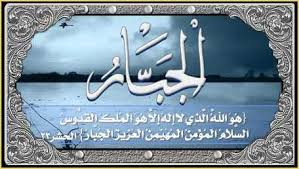 جمع وتأليف : د/ مسفر بن سعيد دماس الغامديبسم الله الرحمن الرحيم ( الجبار المختصر )  إن الحمد لله ، نحمده ، ونستعينه ، ونستغفره ، ونعوذ بالله من شرور أنفسنا ، ومن سيئات أعمالنا ، من يهده الله فلا مضل له ، ومن يضلل فلا هادي له ، وأشهد أن لا اله الا الله ، وحده لا شريك له ، وأشهد أن محمداً عبده ورسوله  قال تعالى :{ يا أيها الذين آمنوا اتقوا الله حق تقاته ، ولا تموتن إلا وأنتم مسلمون} آل عمران/ 120، وقال تعالى :{ يائها الناس اتقوا ربكم الذي خلقكم من نفس واحدة ، وخلق منها زوجها ، وبث منهما رجالاً كثيراً ونساءً ، واتقوا الله الذي تساءلون به والأرحام إن الله كان عليكم رقيباً} النساء / 1، وقال تعالى : { يا أيها الذين آمنوا اتقوا الله وقولوا قولاً سديداً ، يصلح لكم أعمالكم ويغفر لكم ذنوبكم ، ومن يطع الله ورسوله فقد فاز فوزاً عظيماً } الأحزاب /70 ، 71 وبعد : فهذه الحلقة الأولى في موضوع (الجبار) وهي بعنوان : المقدمة : التعريفات :قد يتخيل البعض أن أسماء الله مثل الجبار والمنتقم والقهار هي أسماء لقصم الظالمين والانتقام من الجبابرة. فقط !!. لكن الجبار : هو الذي يجبرك عندما تلجأ إليه بكسرِك فهو الذي يُجبِر المنكسرين.وأصل كلمة الجبار : هي كلمة جبيرة وهي التي يستخدمها من كُسِرَت يداه لجبر عظمها.!! [الأنترنت – موقع مزامير آل داوود القرآنية]*تعريف و معنى جبار في معجم المعاني الجامع  : جَبّار: (اسم) ، الجمع : جبَّارون و جَبَابرة ، صيغة مبالغة من جبَرَ : قاهر ، متسلِّط ، متكبِّر ، متعالٍ عن قبول الحقّ ، لا يرى لأحد عليه حقًّا ، مستبدّ ، عقلٌ جبَّار : فائقُ الذكاء ، مَجْهُودٍ جَبَّارٍ : مَجْهُودٍ هائل ، عظيم ، ضخم  ، هُوَ الله الجَبَّارُ : مِنَ أَسْمَاءِ الله الحُسْنَى ، عَبْدُ الجَبَّارِ : اِسْمُ عَلَمٍ مُرَكَّبٌ ، جُبّار: (اسم) جِنْسُ شَجَرٍ مِنْ فَصِيلَةِ الصَّنَوْبَرِيَّاتِ ، أَضْخَمُ أَنْوَاعِ الشَّجَرِ ، يَبْلُغُ ارْتِفَاعُهُ أَحْيَاناً أَزْيَدَ مِنْ مِائَةٍ وَعِشْرِينَ مِتْراً ، جُبار: (اسم) والجُبَار : الهَدَر ، وهو ما لا قِصاص فيه ولا غُرْمَ ، حَرْبٌ جُبارٌ : لا دِيَةَ فيها ولا قصاص ، الجُبَار : البريءُ ، الجُبَار : اسمُ يوم الثلاثاء في الجاهلية   والجَّبار في اللُّغة : صيغة مبالغة من اسم الفاعل (الجابر)، وهو الموصوف بالجبر، وأصل الجبر إصلاح الشيء بضربٍ من القهر، أي بنوع من القوة والقدرة. ومنها جَبَر العَظم إذا أصلَحَ كسره، وجَبَر الفقير يعني أغناه، وجَبَرَ الخاسر عوّضه، وجَبَرَ المريض عالجه. ونحن عندما نقول في الرياضيات: (اجبر الكسر)، أي كَمِّله، فلو كان الكسر واحدًا ونصف، فجبر الكسر يعني تحويل النصف هذا إلى واحد كامل فيصبح إثنان.[ الأنترنت – موقع المعاني - جبار ] والجبار لفظ مأخوذ من: الجبر ومعاني الجبر أربعة:1- الإغناء من الفقر وتقوية الضعيف واصلاح المختل والفاسد وجبر الكسير , والمعنى الشامل هو الإصلاح.2- الإكراه والقهر والقسر والإرغام , مثال: أجبرته على ......3- العز والارتفاع والامتناع والطول والعلو والشموخ , مثال: هذا بناء جبار. , مثال آخر: قال تعالى (إِنَّ فِيهَا قَوْماً جَبَّارِينَ) , مثال آخر: هذا عمل جبار ( أي لا يطاق ) .4- المتكبر, مثال: تجبر الرجل , مثال آخر: قوله تعالى (وَلَمْ يَجْعَلْنِي جَبَّاراً شَقِيّاً).إلى هنا ونكمل في اللقاء القادم والسلام عليكم ورحمة الله وبركاته.